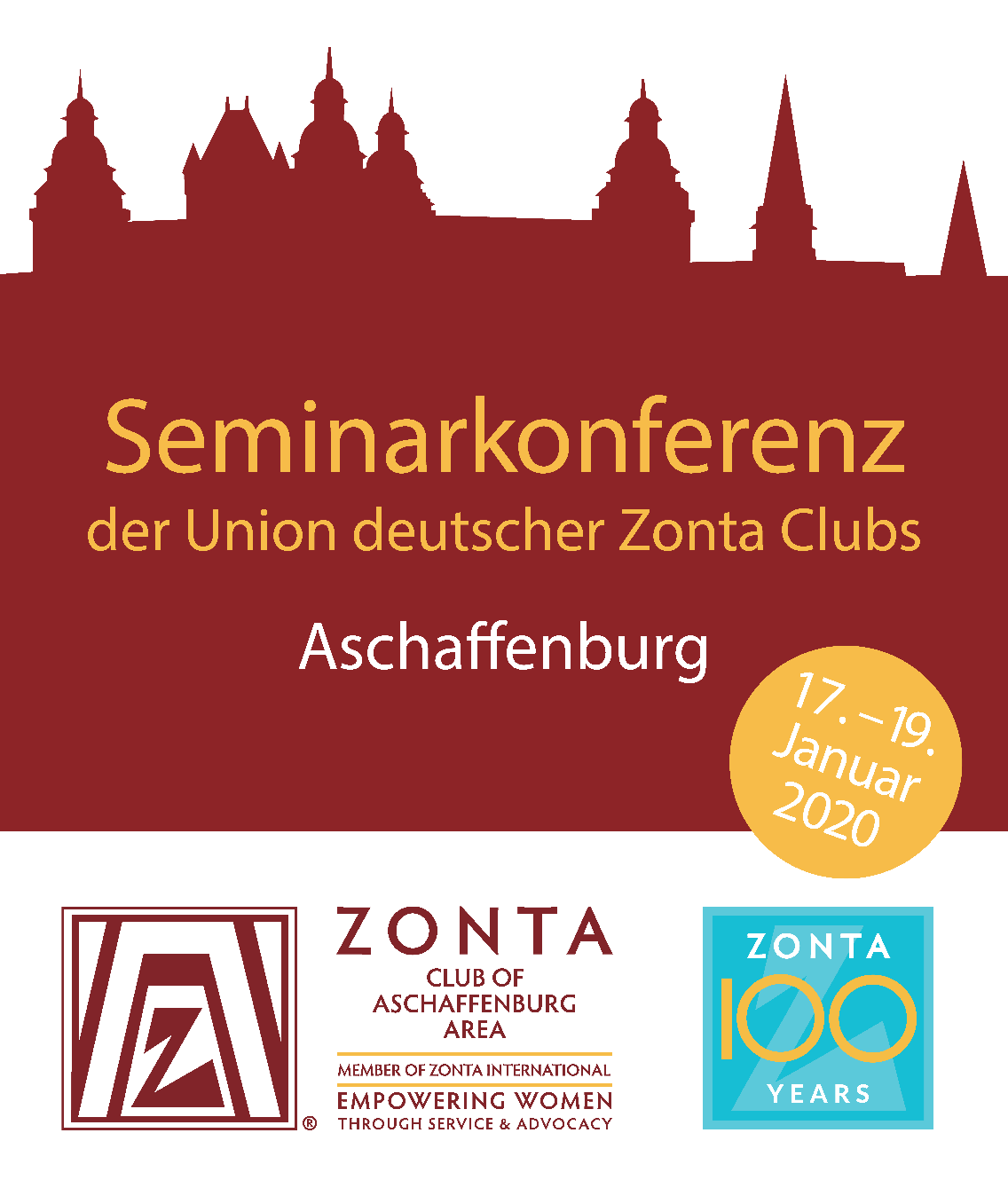 Notfalltelefonnummer: xxxxxxxxxxxxFreitag, 17.01.2020Freitag, 17.01.2020Freitag, 17.01.2020Freitag, 17.01.2020Freitag, 17.01.2020Freitag, 17.01.2020Freitag, 17.01.2020Freitag, 17.01.2020Freitag, 17.01.2020Freitag, 17.01.2020ab 18:00 UhrRegistrierung
Bachsaal der Christuskirche Aschaffenburg, Pfaffengasse 15Registrierung
Bachsaal der Christuskirche Aschaffenburg, Pfaffengasse 15Registrierung
Bachsaal der Christuskirche Aschaffenburg, Pfaffengasse 15Registrierung
Bachsaal der Christuskirche Aschaffenburg, Pfaffengasse 15Registrierung
Bachsaal der Christuskirche Aschaffenburg, Pfaffengasse 15ab 18:30 UhrGet together
Bachsaal der Christuskirche Aschaffenburg, Pfaffengasse 15Get together
Bachsaal der Christuskirche Aschaffenburg, Pfaffengasse 15Get together
Bachsaal der Christuskirche Aschaffenburg, Pfaffengasse 15Get together
Bachsaal der Christuskirche Aschaffenburg, Pfaffengasse 15Get together
Bachsaal der Christuskirche Aschaffenburg, Pfaffengasse 15Samstag, 18.01.2020Samstag, 18.01.2020Samstag, 18.01.2020Samstag, 18.01.2020Samstag, 18.01.2020Samstag, 18.01.2020Samstag, 18.01.2020Samstag, 18.01.2020Samstag, 18.01.2020Samstag, 18.01.2020ab 8:00 Uhr Registrierung
Martinushaus Aschaffenburg, Treibgasse 26Registrierung
Martinushaus Aschaffenburg, Treibgasse 26Registrierung
Martinushaus Aschaffenburg, Treibgasse 26Registrierung
Martinushaus Aschaffenburg, Treibgasse 26Registrierung
Martinushaus Aschaffenburg, Treibgasse 269:00 UhrSaalSaalSaalBegrüßung mit "Einsingen"Begrüßung mit "Einsingen"Begrüßung mit "Einsingen"Begrüßung mit "Einsingen"Begrüßung mit "Einsingen"9:30 UhrSaalSaalSaalVortrag "Ending Child Marriage - Zambia Field Visit und Projekt-Update"Vortrag "Ending Child Marriage - Zambia Field Visit und Projekt-Update"Vortrag "Ending Child Marriage - Zambia Field Visit und Projekt-Update"Vortrag "Ending Child Marriage - Zambia Field Visit und Projekt-Update"Vortrag "Ending Child Marriage - Zambia Field Visit und Projekt-Update"Susanne von BassewitzSusanne von Bassewitz10:30 UhrKaffeepauseKaffeepauseKaffeepauseKaffeepauseKaffeepause11:00 UhrErster WS-Block Erster WS-Block Erster WS-Block Erster WS-Block Erster WS-Block Raum 3Raum 3Raum 3Workshop rund um den YWPA AwardWorkshop rund um den YWPA AwardWorkshop rund um den YWPA AwardWorkshop rund um den YWPA AwardWorkshop rund um den YWPA AwardSusanne 
Wedewer-PampusSusanne 
Wedewer-PampusRaum 1bRaum 1bRaum 1bUnions-Webseite – Erfahrungen aus dem Unionsseiten-Relaunch und Austausch / Best Practices unter den teilnehmenden ClubsUnions-Webseite – Erfahrungen aus dem Unionsseiten-Relaunch und Austausch / Best Practices unter den teilnehmenden ClubsUnions-Webseite – Erfahrungen aus dem Unionsseiten-Relaunch und Austausch / Best Practices unter den teilnehmenden ClubsUnions-Webseite – Erfahrungen aus dem Unionsseiten-Relaunch und Austausch / Best Practices unter den teilnehmenden ClubsUnions-Webseite – Erfahrungen aus dem Unionsseiten-Relaunch und Austausch / Best Practices unter den teilnehmenden ClubsFiona Ruff,Wiltrud Walther, Dr. Roswitha TheisFiona Ruff,Wiltrud Walther, Dr. Roswitha TheisRaum 1aRaum 1aRaum 1aWas ist ein Trauma, was ist eine Traumafolgestörung? Was ist ein Trauma, was ist eine Traumafolgestörung? Was ist ein Trauma, was ist eine Traumafolgestörung? Was ist ein Trauma, was ist eine Traumafolgestörung? Was ist ein Trauma, was ist eine Traumafolgestörung? Prof. Dr. 
Gabriela StoppeProf. Dr. 
Gabriela StoppeRaum 2Raum 2Raum 2e-Clubs - neue Kommunikations-möglichkeiten auch für traditionelle Clubs? e-Clubs - neue Kommunikations-möglichkeiten auch für traditionelle Clubs? e-Clubs - neue Kommunikations-möglichkeiten auch für traditionelle Clubs? e-Clubs - neue Kommunikations-möglichkeiten auch für traditionelle Clubs? e-Clubs - neue Kommunikations-möglichkeiten auch für traditionelle Clubs? Ille Prockl-PfeifferIlle Prockl-PfeifferSaalSaalSaal„Beim Sonntagsclub sind Sie? Was machen Sie denn da?“ Wie wir als Zonta Club gesehen werden und uns selbst sehen.„Beim Sonntagsclub sind Sie? Was machen Sie denn da?“ Wie wir als Zonta Club gesehen werden und uns selbst sehen.„Beim Sonntagsclub sind Sie? Was machen Sie denn da?“ Wie wir als Zonta Club gesehen werden und uns selbst sehen.„Beim Sonntagsclub sind Sie? Was machen Sie denn da?“ Wie wir als Zonta Club gesehen werden und uns selbst sehen.„Beim Sonntagsclub sind Sie? Was machen Sie denn da?“ Wie wir als Zonta Club gesehen werden und uns selbst sehen.Andrea FethAndrea Feth12:30 Uhr MittagspauseMittagspauseMittagspauseMittagspauseMittagspauseSamstag, 18.01.2020Samstag, 18.01.2020Samstag, 18.01.2020Samstag, 18.01.2020Samstag, 18.01.2020Samstag, 18.01.2020Samstag, 18.01.2020Samstag, 18.01.202013:30 UhrSaalSaalCentennial Recognition Award für Deutschland wird überreichtCentennial Recognition Award für Deutschland wird überreichtCentennial Recognition Award für Deutschland wird überreichtCentennial Recognition Award für Deutschland wird überreicht14:30 UhrZweiter WS-Block Zweiter WS-Block Zweiter WS-Block Zweiter WS-Block SaalSaalMitglieder gewinnen - Wie akquirieren wir neue und vor allem junge Frauen als Mitglied für unsere Clubs Mitglieder gewinnen - Wie akquirieren wir neue und vor allem junge Frauen als Mitglied für unsere Clubs Mitglieder gewinnen - Wie akquirieren wir neue und vor allem junge Frauen als Mitglied für unsere Clubs Mitglieder gewinnen - Wie akquirieren wir neue und vor allem junge Frauen als Mitglied für unsere Clubs Anke AmesAnke AmesAnke AmesAnke AmesRaum 2Raum 2Frauen in Altersarmut, Armutsforschung Frauen in Altersarmut, Armutsforschung Frauen in Altersarmut, Armutsforschung Frauen in Altersarmut, Armutsforschung Prof. Irene GötzProf. Irene GötzProf. Irene GötzProf. Irene GötzRaum 1bRaum 1bPR – Wie können Zonta Clubs ihre PR und Presse-Aktivitäten verbessern? PR – Wie können Zonta Clubs ihre PR und Presse-Aktivitäten verbessern? PR – Wie können Zonta Clubs ihre PR und Presse-Aktivitäten verbessern? PR – Wie können Zonta Clubs ihre PR und Presse-Aktivitäten verbessern? Karin LangeKarin LangeKarin LangeKarin LangeRaum 1aRaum 1aConvention 2020 - Wie beteilige ich mich an den Debatten, wie bringt man einen eigenen Antrag auf die Tagesordnung?Convention 2020 - Wie beteilige ich mich an den Debatten, wie bringt man einen eigenen Antrag auf die Tagesordnung?Convention 2020 - Wie beteilige ich mich an den Debatten, wie bringt man einen eigenen Antrag auf die Tagesordnung?Convention 2020 - Wie beteilige ich mich an den Debatten, wie bringt man einen eigenen Antrag auf die Tagesordnung?Erika 
Ortmanns-MüllerErika 
Ortmanns-MüllerErika 
Ortmanns-MüllerErika 
Ortmanns-MüllerRaum 3Raum 3Advocacy? Advocacy!Advocacy? Advocacy!Advocacy? Advocacy!Advocacy? Advocacy!Christiane LembergChristiane LembergChristiane LembergChristiane Lemberg16:00 UhrKaffeepauseKaffeepauseKaffeepauseKaffeepause16:30 UhrFührungen / Social ProgrammFührungen / Social ProgrammFührungen / Social ProgrammFührungen / Social Programm11Christian Schad Museum des neuen „Museumsquartiers“Christian Schad Museum des neuen „Museumsquartiers“Christian Schad Museum des neuen „Museumsquartiers“Christian Schad Museum des neuen „Museumsquartiers“22Kirchner-Haus: Blickwechsel Picasso - KirchnerKirchner-Haus: Blickwechsel Picasso - KirchnerKirchner-Haus: Blickwechsel Picasso - KirchnerKirchner-Haus: Blickwechsel Picasso - Kirchner33Stadtrundgang zu weiblichen Persönlichkeiten: „Starke Frauen aus Politik, Kultur und Gesellschaft in Aschaffenburg“Stadtrundgang zu weiblichen Persönlichkeiten: „Starke Frauen aus Politik, Kultur und Gesellschaft in Aschaffenburg“Stadtrundgang zu weiblichen Persönlichkeiten: „Starke Frauen aus Politik, Kultur und Gesellschaft in Aschaffenburg“Stadtrundgang zu weiblichen Persönlichkeiten: „Starke Frauen aus Politik, Kultur und Gesellschaft in Aschaffenburg“44Stadtrundgang zum Kennenlernen Aschaffenburgs: „Moi Ascheberg“Stadtrundgang zum Kennenlernen Aschaffenburgs: „Moi Ascheberg“Stadtrundgang zum Kennenlernen Aschaffenburgs: „Moi Ascheberg“Stadtrundgang zum Kennenlernen Aschaffenburgs: „Moi Ascheberg“19:00 UhrAbendessen / Dinner
Wirtshaus - Zum Fegerer, Schloßgasse 14, AschaffenburgAbendessen / Dinner
Wirtshaus - Zum Fegerer, Schloßgasse 14, AschaffenburgAbendessen / Dinner
Wirtshaus - Zum Fegerer, Schloßgasse 14, AschaffenburgAbendessen / Dinner
Wirtshaus - Zum Fegerer, Schloßgasse 14, AschaffenburgSonntag, 19.01.2020Sonntag, 19.01.2020Sonntag, 19.01.2020Sonntag, 19.01.2020Sonntag, 19.01.2020Sonntag, 19.01.20209:00 UhrSaalEinführung Einführung Einführung 09:30 UhrSaalVortrag Z und Golden Z Clubs, Youth Embassadors Vortrag Z und Golden Z Clubs, Youth Embassadors Vortrag Z und Golden Z Clubs, Youth Embassadors Régine DeguelleRégine DeguelleRégine DeguelleRégine DeguelleRégine DeguelleRégine Deguelle10:30 UhrKaffeepauseKaffeepauseKaffeepause11:00 UhrDritter WS-Block Dritter WS-Block Dritter WS-Block Raum 2Zonta says NO Update zur großen Aktion 2019 und Erfahrungsaustausch / Best PracticesZonta says NO Update zur großen Aktion 2019 und Erfahrungsaustausch / Best PracticesZonta says NO Update zur großen Aktion 2019 und Erfahrungsaustausch / Best PracticesFiona Ruff, Gabriele Brübach, Gisela EichfelderFiona Ruff, Gabriele Brübach, Gisela EichfelderFiona Ruff, Gabriele Brübach, Gisela EichfelderFiona Ruff, Gabriele Brübach, Gisela EichfelderFiona Ruff, Gabriele Brübach, Gisela EichfelderFiona Ruff, Gabriele Brübach, Gisela EichfelderSaalZonta International Advocacy / EuroparatZonta International Advocacy / EuroparatZonta International Advocacy / EuroparatAnita Schnetzer-SprangerAnita Schnetzer-SprangerAnita Schnetzer-SprangerAnita Schnetzer-SprangerAnita Schnetzer-SprangerAnita Schnetzer-SprangerRaum 1a„Empowering Women – Zonta in der aktuellen Genderdebatte – der Workshop“. „Empowering Women – Zonta in der aktuellen Genderdebatte – der Workshop“. „Empowering Women – Zonta in der aktuellen Genderdebatte – der Workshop“. Andrea FethAndrea FethAndrea FethAndrea FethAndrea FethAndrea FethRaum 1bAnti Ärger und KonfliktlösungAnti Ärger und KonfliktlösungAnti Ärger und KonfliktlösungBarbara GerhardsBarbara GerhardsBarbara GerhardsBarbara GerhardsBarbara GerhardsBarbara GerhardsRaum 3Multiplikatoren-Training / Wie stelle ich mich im Club als Multiplikator und auch nach außen auf. Wie sich Multiplikatoren auf die Gewinnung neuer Mitglieder auswirken. (Dauer: 2 h)Multiplikatoren-Training / Wie stelle ich mich im Club als Multiplikator und auch nach außen auf. Wie sich Multiplikatoren auf die Gewinnung neuer Mitglieder auswirken. (Dauer: 2 h)Multiplikatoren-Training / Wie stelle ich mich im Club als Multiplikator und auch nach außen auf. Wie sich Multiplikatoren auf die Gewinnung neuer Mitglieder auswirken. (Dauer: 2 h)Silke Specht, Snezana CuruvijaSilke Specht, Snezana CuruvijaSilke Specht, Snezana CuruvijaSilke Specht, Snezana CuruvijaSilke Specht, Snezana CuruvijaSilke Specht, Snezana Curuvija12:30 UhrIndividuelle AbreiseIndividuelle AbreiseIndividuelle Abreise